                     Universidade de São Paulo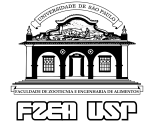                    Faculdade de Zootecnia e Engenharia de AlimentosAnálise de Alimentos II – ZEA0861– NOTURNOProfa. Dra. Rosemary Aparecida de Carvalho2º semestre de 2020Cronograma Bibliografia: CHRISTIAN, G. D. Analytical Chemistry, John Wiley & Sons Inc., 6ed, 2004. EWING, G. W. Métodos Instrumentais de Análise Química. Editora Edgard Blucher Ltda., 1972. HARRIS, D. C. Análise Química Quantitativa. LTC, 6ed, 2005. MENDHAM, J.; DENNEY, R. C.; BARNES, J. D.; THOMAS, M. J. VOGEL - Análise química quantitativa. LTC-Livros Técnicos e Científicos Editora S.A., 6ed, 462 p., 2002. NIELSEN, S.S. Food Analysis. Chapman and Hill, Gaithersbur, 2ed., 1998. PAVIA, D. L.; LAMPMAN, G. M.; KRIZ, G. S. Introduction to Espectroscopy. Thomson Learning, 3ed, 2001. POTTER, N. N.; HOTCHKISS, J. H. Food Science. Chapman & Hall, 5ed., 1995. SILVERSTEIN, WEBSTER, F. X. Identificação Espectrométrica de Compostos Orgânicos. LTC-Livros Técnicos e Científicos, 6ed., 2000. SKOOG, D. A.; HOLLER, F. J.; NIEMAN, T. A. Princípios de Análise Instrumental. Artmed Editora S.A., 5ed, 2002.SemanaDataAulas não presenciais 124/agoApresentação e discussão das datas das provas125/agoAtividade: pesquisa de técnicas e análise de produtos alimentícios231/agoDefinição dos grupos e trabalhos de mídia a serem apresentados201/setAula teórica - videoaula307/setFeriado: Não haverá aula308/setAula teórica - videoaula414/setAula teórica: discussão e dúvidas415/setAula teórica - videoaula521/setAula teórica: discussão e dúvidas522/setAula teórica - videoaula 628/setAula teórica: discussão e dúvidas 629/setAula teórica - videoaula705/outAula teórica: discussão e dúvidas706/outAula teórica - videoaula812/outFeriado: Não haverá aula813/outAula teórica - videoaula919/outAula teórica: discussão e dúvidas 920/outAula teórica – videoaula – Entrega dos vídeos1026/outProva 11027/outAula teórica - videoaula1102/novFeriado: Não haverá aula1103/novAula teórica - videoaula1209/novAula teórica: discussão e dúvidas (Discussões dos Vídeos)1210/novAula teórica - videoaula1316/novAula teórica: discussão e dúvidas (Discussões dos Vídeos)1317/novAula teórica - videoaula1423/novAula teórica: discussão e dúvidas (Discussões dos Vídeos)1424/novAula teórica - videoaula1530/novAula teórica: discussão e dúvidas (Discussões dos Vídeos)1501/dezAula teórica - videoaula1607/dezAula teórica: discussão e dúvidas (Discussões dos Vídeos)1608/dezAula teórica - videoaula1714/dezProva 21715/dezRevisão para recuperação